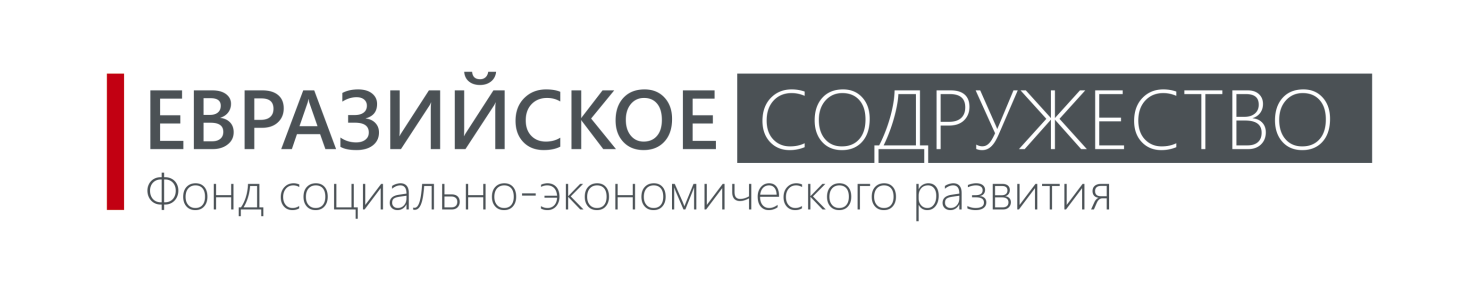 РОССИЯ, ЧЕЛЯБИНСК23 мая 2016 г.РЕЗОЛЮЦИЯУчастники круглого стола «Бессмертный полк – герои тыла: Россия и Казахстан – общая Великая Победа» отмечают значимость, и актуальность данной темы в год 75-летия начала Великой Отечественной войны.Наш многонациональный народ выполнил свою святую обязанность – ратным и трудовым подвигом, ценой невероятных жизненных усилий – защитил свою Родину. Наша святая обязанность сохранить память о трудовом героизме наших народов. На протяжении всей войны передовые рабочие, колхозники, инженерно-технические работники и учёные преодолевали величайшие трудности, проявляя огромную стойкость, самоотверженно ковали орудия победы. «Всё для фронта, всё для победы!», «В труде как в бою!», «Работать не только за себя, но и за товарищей, ушедших на фронт!» – под такими лозунгами трудились наши люди в тылу.Война показала глубину, несгибаемый характер, духовную силу советского народа. В суровое время войны во всём величии проявилась духовная мощь нашего народа, беззаветно преданного своей Родине, упорного в бою за правое дело, неутомимого в труде, готового на любые жертвы и лишения во имя процветания Отечества.Участники круглого стола считают необходимым указать следующие первостепенные направления деятельности по сохранению исторической правды о Великой Отечественной войне:– координация институтов гражданского общества, общественных ветеранских организаций и объединений, органов государственной и муниципальной власти в области сохранения исторического наследия, связанного с историей Великой Отечественной войны;– формирование в общественном сознании нетерпимости к фактам подтасовки и фальсификации исторической правды о Великой Отечественной войне; – сохранение памяти о подвиге, доблести и героизме народа в Великой Отечественной войне, противодействие попыткам фальсификации истории Великой Отечественной войны, воспитание уважительного отношения к трудовым подвигам ветеранов труда России и Казахстана; – стимулирование процессов популяризации поиска и обобщения данных о родственниках, тружеников тыла в годы Великой Отечественной войны.Участники круглого стола рекомендуют:– максимально использовать возможности музеев боевой и трудовой славы в учебных заведениях городов и районов Челябинской области для доведения населению правды о героизме советского народа в ходе войны;– органам государственной и муниципальной власти рекомендовать оказывать всестороннюю организационную и методическую помощь военно-патриотическим движениям в учебных заведениях, мемориально-поисковым инициативам молодёжи в проведении ими патриотических мероприятий;– рекомендовать министерству культуры Челябинской области в рамках патриотического воспитания граждан систематически организовывать проведение тематических экспозиций и выставок художественных и мемуарных произведений, архивных документов, телепередач и фестивалей народного творчества, посвящённых теме Великой Отечественной войны;– предложить образовательным учреждениям области проведение уроков мужества, встреч на базе школьных музеев, музейных комнат с участием ветеранов Великой Отечественной войны, тружеников тыла, участников боевых действий бессрочным, в памятные исторические дни России и Челябинской области;– рекомендовать фонду социально-экономического развития «Евразийское содружество» размещать материалы военно-патриотической направленности на своих Интернет-ресурсах;– способствовать формированию летописи Бессмертного полка России  (polkrf.ru);– национальным диаспорам на территории Челябинской области рекомендовать способствовать сбору воспоминаний участников Великой Отечественной войны, как главного и важнейшего средства противодействия и отпора фальсификаторам Великой Отечественной войны.Участники круглого стола выражают уверенность, что общими усилиями организаций гражданского общества и органами власти возможно решение отмеченных проблем и повышение эффективности реализаций вышеизложенных рекомендаций.